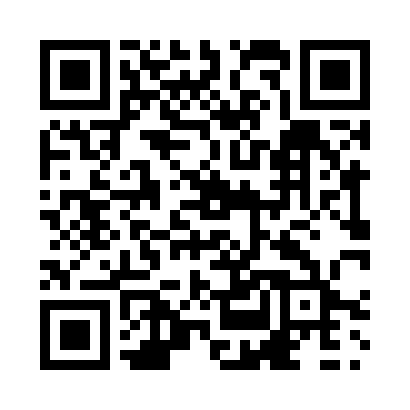 Prayer times for Noinville, New Brunswick, CanadaMon 1 Jul 2024 - Wed 31 Jul 2024High Latitude Method: Angle Based RulePrayer Calculation Method: Islamic Society of North AmericaAsar Calculation Method: HanafiPrayer times provided by https://www.salahtimes.comDateDayFajrSunriseDhuhrAsrMaghribIsha1Mon3:295:321:256:519:1811:222Tue3:295:331:266:519:1811:223Wed3:305:341:266:519:1811:214Thu3:315:341:266:519:1811:205Fri3:325:351:266:519:1711:196Sat3:345:361:266:509:1711:187Sun3:355:371:276:509:1611:178Mon3:365:371:276:509:1611:169Tue3:385:381:276:509:1511:1510Wed3:395:391:276:509:1511:1411Thu3:415:401:276:499:1411:1312Fri3:425:411:276:499:1311:1113Sat3:445:421:276:499:1311:1014Sun3:455:431:276:489:1211:0915Mon3:475:441:286:489:1111:0716Tue3:495:451:286:479:1011:0617Wed3:505:461:286:479:0911:0418Thu3:525:471:286:479:0811:0219Fri3:545:481:286:469:0711:0120Sat3:565:491:286:469:0610:5921Sun3:575:501:286:459:0510:5722Mon3:595:511:286:449:0410:5623Tue4:015:521:286:449:0310:5424Wed4:035:531:286:439:0210:5225Thu4:055:541:286:439:0110:5026Fri4:075:561:286:429:0010:4827Sat4:095:571:286:418:5910:4628Sun4:105:581:286:408:5710:4529Mon4:125:591:286:408:5610:4330Tue4:146:001:286:398:5510:4131Wed4:166:011:286:388:5410:39